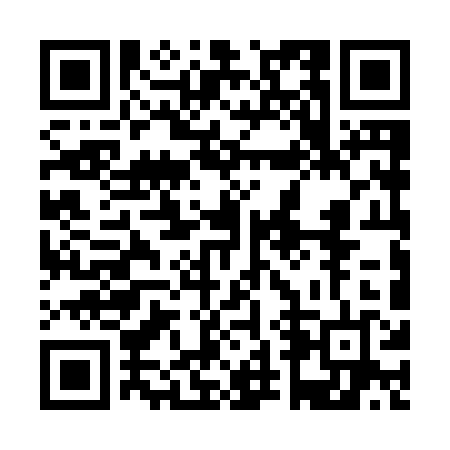 Prayer times for Syamnagar, BangladeshSat 1 Jun 2024 - Sun 30 Jun 2024High Latitude Method: NonePrayer Calculation Method: University of Islamic SciencesAsar Calculation Method: ShafiPrayer times provided by https://www.salahtimes.comDateDayFajrSunriseDhuhrAsrMaghribIsha1Sat3:485:1512:023:246:498:162Sun3:485:1512:023:246:498:173Mon3:485:1512:023:246:508:174Tue3:475:1512:023:246:508:185Wed3:475:1512:033:246:508:186Thu3:475:1512:033:246:518:197Fri3:475:1512:033:246:518:198Sat3:475:1512:033:246:528:209Sun3:475:1512:033:246:528:2010Mon3:475:1512:043:246:528:2111Tue3:475:1512:043:256:538:2112Wed3:475:1512:043:256:538:2213Thu3:475:1512:043:256:538:2214Fri3:475:1512:043:256:548:2215Sat3:475:1512:053:256:548:2316Sun3:475:1512:053:256:548:2317Mon3:475:1612:053:256:558:2318Tue3:475:1612:053:266:558:2419Wed3:475:1612:063:266:558:2420Thu3:475:1612:063:266:558:2421Fri3:485:1612:063:266:568:2422Sat3:485:1612:063:266:568:2423Sun3:485:1712:063:276:568:2524Mon3:485:1712:073:276:568:2525Tue3:495:1712:073:276:568:2526Wed3:495:1812:073:276:568:2527Thu3:495:1812:073:286:578:2528Fri3:505:1812:073:286:578:2529Sat3:505:1812:083:286:578:2530Sun3:505:1912:083:296:578:25